ЗДОРОВЫЙ ОБРАЗ ЖИЗНИ (ЗОЖ) ПАМЯТКА ДЛЯ РОДИТЕЛЕЙВы желаете, чтобы ваш ребенок вырос добрым, внимательным, готовым поддержать вас - вам нужно самим уделять максимум внимания своим родителям.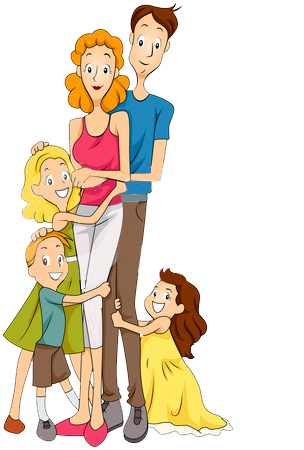 Если вы желаете, здоровья своим детям, необходимо перестроить уклад семьи на принципах ЗОЖ;Живите в определенном режиме труда, отдыха, питания;начинайте день с утренней зарядки (не менее 30 мин);бросьте курить, объясняя своим детям, что это форма самоубийства;оставьте за порогом своего дома недовольство ценами, правительством, руководством, неудачами и плохим самочувствием:не становитесь рабами телевидения, особенно в выходные дни, найдите время для общения с природой;имейте сильную волю, чтобы приобрести сильные привычки.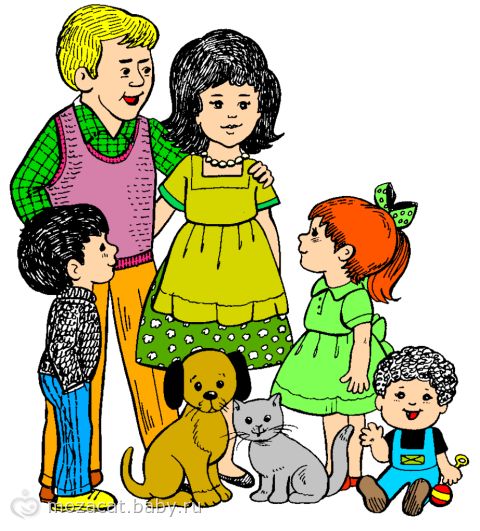 Если вы желаете видеть своего ребенка трудолюбивым, то придерживайтесь правил:не лишайте своих детей участия в семейных трудовых делах:не проявляйте непочтения, не говорите плохо о поступках членов вашей семьи, морально поощряйте трудовые усилия каждого;не делите труд в семье на мужской и женский.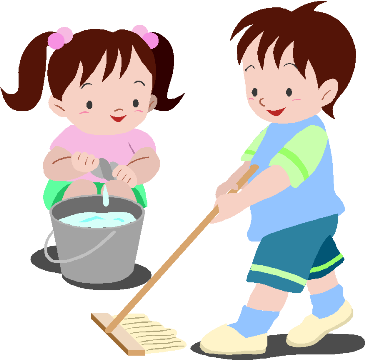 Если вы желаете видеть своих детей способными создать крепкую семью, то:будьте выдержанными и спокойными в кругу своей семьи:уделяйте своим детям максимум внимания в свободное время, интересуйтесь их делами, сопереживайте им;с уважением относитесь к мужу (жене), возвышайте культ женщины - матери, мужчины - отца.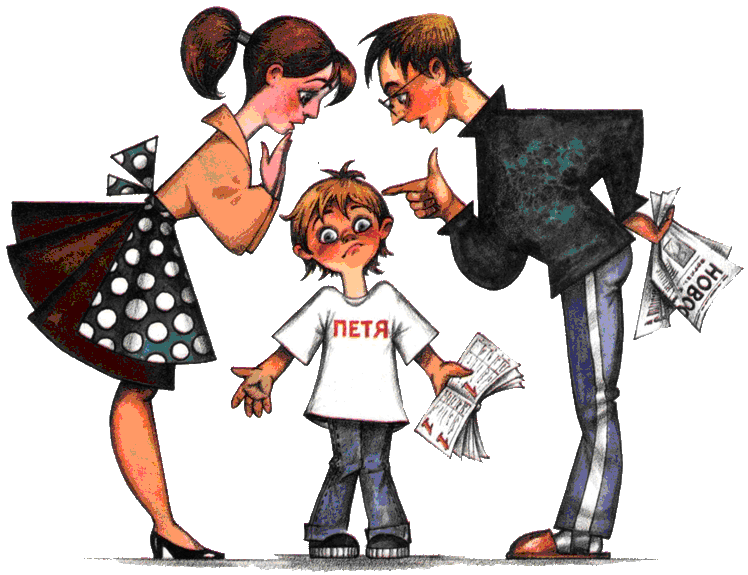 Если вы хотите видеть своих детей свободными в общении, культурными, то:не допускайте, чтобы ваши дети пропускали школу;очень хорошо, если у вашего ребенка есть хобби;не жалейте времени для культурного совместного отдыха;приобщайте детей к миру литературы.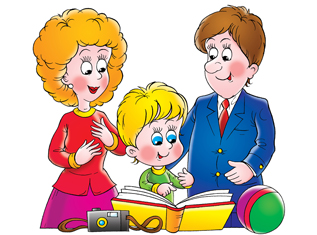 Если вы не хотите видеть своих детей беспринципными, циничными, отравляющими жизнь себе и другим, то:не разрешайте себе заниматься в присутствии детей сплетнями, критикой по адресу своих родственников, знакомых, клиентов, учителей;к учителю могут быть претензии, но с ними надо идти прямо к нему.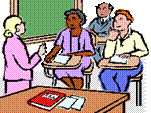 